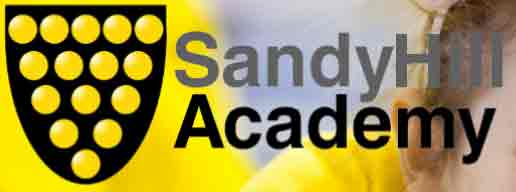 ICT and E-SafetyWE AIM TO BE STARSS elf MotivatedHaving the desire to discover how to use more apps and actively use the ICT to learnT hinkerFinding ways to share knowledge and remember how to keep safe on the internetA spirationalHaving the desire to achieve personal bests R esilient Learnng from mistakes, defeats and poor performances to come back stronger in the futureS upportiveHelping those others to improve their knowledge as well personal understanding Our vision for ICT at Sandy Hill Academy is that there is:High quality teaching and learning across the school, including E-SafetyChildren that have a good understanding of the benefits of ICT to help them learnChildren are more aware of the apps available on the iPADs Children can use and understanding terminology linked with codingChildren can identify many ways to keep them safe online1. An IntroductionA high-quality computing education equips pupils to use computational thinking and creativity to understand and change the world. Computing has deep links with mathematics, science, and design and technology, and provides insights into both natural and artificial systems. The core of computing is computer science, in which pupils are taught the principles of information and computation, how digital systems work, and how to put this knowledge to use through programming. Building on this knowledge and understanding, pupils are equipped to use information technology to create programs, systems and a range of content. Computing also ensures that pupils become digitally literate – able to use, and express themselves and develop their ideas through, information and communication technology – at a level suitable for the future workplace and as active participants in a digital world.2. AimsThe national curriculum for computing aims to ensure that all pupils:can understand and apply the fundamental principles and concepts of computer science, including abstraction, logic, algorithms and data representationcan analyse problems in computational terms, and have repeated practical experience of writing computer programs in order to solve such problemscan evaluate and apply information technology, including new or unfamiliar technologies, analytically to solve problemsare responsible, competent, confident and creative users of information and communication technology.Attainment targets:By the end of each key stage, pupils are expected to know, apply and understand the matters, skills and processes specified in the relevant programme of study.3. E-SafetyE-Safety is the responsibility of all staff at Sandy Hill. Everyone understands the need and duty we have to safe-guard our children and educate them about how to keep safe online. We spend the first half of the term each year solely focusing on E-Safety and also take part in Internet safety Day and Anti-bullying week.3. New CurriculumKey stage 1Pupils should be taught to:understand what algorithms are; how they are implemented as programs on digital devices; and that programs execute by following precise and unambiguous instructionscreate and debug simple programsuse logical reasoning to predict the behaviour of simple programsuse technology purposefully to create, organise, store, manipulate and retrieve digital contentrecognise common uses of information technology beyond schooluse technology safely and respectfully, keeping personal information private; identify where to go for help and support when they have concerns about content or contact on the internet or other online technologies.Key stage 2Pupils should be taught to:design, write and debug programs that accomplish specific goals, including controlling or simulating physical systems; solve problems by decomposing them into smaller partsuse sequence, selection, and repetition in programs; work with variables and various forms of input and outputuse logical reasoning to explain how some simple algorithms work and to detect and correct errors in algorithms and programsunderstand computer networks including the internet; how they can provide multiple services, such as the world wide web; and the opportunities they offer for communication and collaborationuse search technologies effectively, appreciate how results are selected and ranked, and be discerning in evaluating digital contentselect, use and combine a variety of software (including internet services) on a range of digital devices to design and create a range of programs, systems and content that accomplish given goals, including collecting, analysing, evaluating and presenting data and informationuse technology safely, respectfully and responsibly; recognise acceptable/unacceptable behaviour; identify a range of ways to report concerns about content and contact.4. Sandy Hill CurriculumR123456Autumn 1use technology safely and respectfully, keeping personal information private; identify where to go for help and support when they have concerns about content or contact on the internet or other online technologies.use technology safely and respectfully, keeping personal information private; identify where to go for help and support when they have concerns about content or contact on the internet or other online technologies.use technology safely and respectfully, keeping personal information private; identify where to go for help and support when they have concerns about content or contact on the internet or other online technologies.use technology safely, respectfully and responsibly; recognise acceptable/unacceptable behaviour; identify a range of ways to report concerns about content and contactuse search technologies effectively, appreciate how results are selected and ranked, and be discerning in evaluating digital contentuse technology safely, respectfully and responsibly; recognise acceptable/unacceptable behaviour; identify a range of ways to report concerns about content and contactuse search technologies effectively, appreciate how results are selected and ranked, and be discerning in evaluating digital contentuse technology safely, respectfully and responsibly; recognise acceptable/unacceptable behaviour; identify a range of ways to report concerns about content and contactuse search technologies effectively, appreciate how results are selected and ranked, and be discerning in evaluating digital contentuse technology safely, respectfully and responsibly; recognise acceptable/unacceptable behaviour; identify a range of ways to report concerns about content and contactuse search technologies effectively, appreciate how results are selected and ranked, and be discerning in evaluating digital contentAutumn 1Lee and Kim’s Adventure -1st part- Book CreatorInternet Safety- Think U knowBook CreatorInternet Safety- Kids SmartPosterInternet Safety – CBBC Book CreatorInternet Safety – Think U know- Drama using iMovieInternet SafetyLee and Kim’s AdventurePuppet PalsInternet Safety - Kids SmartBook CreatorAutumn 2understand what algorithms are; how they are implemented as programs on digital devices; and that programs execute by following precise and unambiguous instructionsunderstand what algorithms are; how they are implemented as programs on digital devices; and that programs execute by following precise and unambiguous instructionsunderstand what algorithms are; how they are implemented as programs on digital devices; and that programs execute by following precise and unambiguous instructionsdesign, write and debug programs that accomplish specific goals, including controlling or simulating physical systems; solve problems by decomposing them into smaller parts design, write and debug programs that accomplish specific goals, including controlling or simulating physical systems; solve problems by decomposing them into smaller parts design, write and debug programs that accomplish specific goals, including controlling or simulating physical systems; solve problems by decomposing them into smaller parts design, write and debug programs that accomplish specific goals, including controlling or simulating physical systems; solve problems by decomposing them into smaller parts Autumn 2Instructing friendsFloor TurtlesBeebotFloor TurtlesBeebotEspressoKodeableEspressoKodeableEspressoKodeableEspressoKodeableSpring 1create and debug simple programscreate and debug simple programscreate and debug simple programsuse sequence, selection, and repetition in programs; work with variables and various forms of input and outputuse sequence, selection, and repetition in programs; work with variables and various forms of input and outputuse sequence, selection, and repetition in programs; work with variables and various forms of input and outputuse sequence, selection, and repetition in programs; work with variables and various forms of input and outputSpring 1EspressoEspressoEspressoPuppet PalsPlay Script animationComic LifeScripted kids bookScripted information textKey NoteLego MovieStory animationSpring 2use logical reasoning to predict the behaviour of simple programsuse logical reasoning to predict the behaviour of simple programsuse logical reasoning to predict the behaviour of simple programsuse logical reasoning to explain how some simple algorithms work and to detect and correct errors in algorithms and programs
use logical reasoning to explain how some simple algorithms work and to detect and correct errors in algorithms and programs
use logical reasoning to explain how some simple algorithms work and to detect and correct errors in algorithms and programs
use logical reasoning to explain how some simple algorithms work and to detect and correct errors in algorithms and programs
Spring 2Scratch JuniorScratch JuniorScratch JuniorScratchMaths GameScratchSpelling GameScratchLiteracy GameScratchGrammar GameSummer 1use technology purposefully to create, organise, store, manipulate and retrieve digital contentuse technology purposefully to create, organise, store, manipulate and retrieve digital contentuse technology purposefully to create, organise, store, manipulate and retrieve digital contentunderstand computer networks including the internet; how they can provide multiple services, such as the world wide web; and the opportunities they offer for communication and collaborationunderstand computer networks including the internet; how they can provide multiple services, such as the world wide web; and the opportunities they offer for communication and collaborationunderstand computer networks including the internet; how they can provide multiple services, such as the world wide web; and the opportunities they offer for communication and collaborationunderstand computer networks including the internet; how they can provide multiple services, such as the world wide web; and the opportunities they offer for communication and collaborationSummer 1Saving workEmail a letter of complaintAudio Boo- School website audienceBloggingeSchoolsTwitterPodcasting- Garage BandSummer 2recognise common uses of information technology beyond schoolrecognise common uses of information technology beyond schoolrecognise common uses of information technology beyond schoolselect, use and combine a variety of software (including internet services) on a range of digital devices to design and create a range of programs, systems and content that accomplish given goals, including collecting, analysing, evaluating and presenting data and informationselect, use and combine a variety of software (including internet services) on a range of digital devices to design and create a range of programs, systems and content that accomplish given goals, including collecting, analysing, evaluating and presenting data and informationselect, use and combine a variety of software (including internet services) on a range of digital devices to design and create a range of programs, systems and content that accomplish given goals, including collecting, analysing, evaluating and presenting data and informationselect, use and combine a variety of software (including internet services) on a range of digital devices to design and create a range of programs, systems and content that accomplish given goals, including collecting, analysing, evaluating and presenting data and informationSummer 2Why people use ICT- JobsPhotographyPoppletLink to ScienceDatabases- NumbersLink to Maths Link to PEMovie Trailers using iMovieFilm ReviewsWebsite DesignCollecting data for purpose-eschools